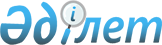 Об утверждении Правил мониторинга безопасности дорожной инфраструктуры автомобильных дорогПриказ Министра по инвестициям и развитию Республики Казахстан от 28 декабря 2018 года № 947. Зарегистрирован в Министерстве юстиции Республики Казахстан 29 декабря 2018 года № 18132.
      Сноска. Заголовок - в редакции приказа Министра индустрии и инфраструктурного развития РК от 27.03.2023 № 180 (вводится в действие по истечении десяти календарных дней после дня его первого официального опубликования).
      В соответствии с подпунктом 36-2) пункта 2 статьи 12 Закона Республики Казахстан "Об автомобильных дорогах", ПРИКАЗЫВАЮ:
      Сноска. Преамбула - в редакции приказа Министра индустрии и инфраструктурного развития РК от 27.03.2023 № 180 (вводится в действие по истечении десяти календарных дней после дня его первого официального опубликования).


      1. Утвердить прилагаемые Правила мониторинга безопасности дорожной инфраструктуры автомобильных дорог.
      Сноска. Пункт 1 - в редакции приказа Министра индустрии и инфраструктурного развития РК от 27.03.2023 № 180 (вводится в действие по истечении десяти календарных дней после дня его первого официального опубликования).


      2. Комитету автомобильных дорог Министерства по инвестициям и развитию Республики Казахстан обеспечить:
      1) государственную регистрацию настоящего приказа в Министерстве юстиции Республики Казахстан;
      2) в течение десяти календарных дней со дня государственной регистрации настоящего приказа направление на казахском и русском языках в Республиканское государственное предприятие на праве хозяйственного ведения "Республиканский центр правовой информации" для официального опубликования и включения в Эталонный контрольный банк нормативных правовых актов Республики Казахстан; 
      3) размещение настоящего приказа на интернет-ресурсе Министерства по инвестициям и развитию Республики Казахстан и на интранет-портале государственных органов;
      4) в течение десяти рабочих дней после государственной регистрации настоящего приказа в Министерстве юстиции Республики Казахстан представление в Юридический департамент Министерства по инвестициям и развитию Республики Казахстан сведений об исполнении мероприятий, предусмотренных подпунктами 1), 2) и 3) пункта 2 настоящего приказа.
      3. Контроль за исполнением настоящего приказа возложить на курирующего вице-министра по инвестициям и развитию Республики Казахстан.
      4. Настоящий приказ вводится в действие по истечении десяти календарных дней после дня его первого официального опубликования.
      "СОГЛАСОВАН"Министерство внутренних делРеспублики Казахстан"__" _______ 2018 года Правила мониторинга безопасности дорожной инфраструктуры автомобильных дорог
      Сноска. Заголовок - в редакции приказа Министра индустрии и инфраструктурного развития РК от 27.03.2023 № 180 (вводится в действие по истечении десяти календарных дней после дня его первого официального опубликования). Глава 1. Общие положения
      1. Настоящие Правила мониторинга безопасности дорожной инфраструктуры автомобильных дорог (далее - Правила) разработаны в соответствии с подпунктом 36-2) пункта 2 статьи 12 Закона Республики Казахстан "Об автомобильных дорогах" и определяют порядок мониторинга безопасности дорожной инфраструктуры автомобильных дорог.
      Сноска. Пункт 1 - в редакции приказа Министра индустрии и инфраструктурного развития РК от 27.03.2023 № 180 (вводится в действие по истечении десяти календарных дней после дня его первого официального опубликования).


      2. В настоящих Правилах используются следующие понятия:
      1) безопасность дорожного движения – состояние дорожного движения, отражающее степень защищенности его участников от дорожно-транспортных происшествий и их последствий, а также негативных воздействий дорожного движения на экологическую обстановку, здоровье населения;
      2) дорожное движение – совокупность общественных отношений, возникающих в процессе перемещения людей и грузов посредством транспортных средств или без таковых в пределах дорог;
      3) дорожно-транспортное происшествие (далее – ДТП) - событие, возникшее в процессе движения по дороге транспортного средства и с его участием, повлекшее причинение вреда здоровью, смерть человека, повреждение транспортных средств, сооружений, грузов либо иной материальный ущерб;
      4) мониторинг безопасности дорожной инфраструктуры (далее – Мониторинг) – комплекс мероприятий направленных на обеспечение безопасного функционирования, поддержания и улучшения дорожной инфраструктуры автомобильных дорог в соответствии с законодательством Республики Казахстан;
      5) объекты производства работ – объекты строительства, реконструкции, ремонта и содержания автомобильных дорог, а также объекты входящие в состав проектной и технической документации, осуществляемые в рамках договора подряда и гарантийного периода.
      3. Мониторинг проводится с целью получения информации об уровне риска аварийности автомобильных дорог и использования данной информации для разработки мероприятий по обеспечению их безопасного функционирования, поддержания и улучшения.
      4. В состав работ по мониторингу входят:
      1) проведение оценки безопасности дорожной инфраструктуры с использованием оправдавших себя инженерных подходов для улучшения показателей безопасности;
      2) определение уровня риска аварийности и установление рейтингов безопасности автомобильных дорог;
      3) разработка программ и мероприятий по повышению безопасности дорожного движения и по устранению аварийно-опасных мест и участков на автомобильных дорогах.
      5. Мониторинг безопасности дорожной инфраструктуры производится по результатам проведения работ по диагностике автомобильных дорог и является неотъемлемой ее частью. 
      6. Мониторинг безопасности дорожной инфраструктуры, в зависимости от времени года, проводится в два последовательных периода – зимний и весенне-летне-осенний.
      7. Минимальный участок автомобильной дороги, на котором проводится мониторинг, не менее одного километра. 
      Длина искусственных дорожных сооружений, на которых осуществляется мониторинг, определяется в зависимости от их протяженности. Глава 2. Порядок мониторинга безопасности дорожной инфраструктуры автомобильных дорог
      Сноска. Заголовок главы 2 - в редакции приказа Министра индустрии и инфраструктурного развития РК от 27.03.2023 № 180 (вводится в действие по истечении десяти календарных дней после дня его первого официального опубликования).
      8. Мониторинг осуществляется в следующем порядке:
      1) проведение оценки безопасности дорожной инфраструктуры с использованием оправдавших себя инженерных подходов для улучшения показателей безопасности не позднее 1 октября отчетного года;
      2) определение уровня риска аварийности и установление рейтингов безопасности автомобильных дорог не позднее 1 ноября отчетного года;
      3) проведение оценки безопасности дорожной инфраструктуры и установление рейтингов безопасности автомобильных дорог не позднее 1 декабря отчетного года;
      4) разработка программ и мероприятий по повышению безопасности дорожного движения и по устранению аварийно-опасных мест и участков на автомобильных дорогах до 31 декабря отчетного года.
      9. Проведение оценки безопасности дорожной инфраструктуры осуществляется в соответствии с настоящими Правилами и с действующей нормативно-технической документацией Республики Казахстан.
      10. Результаты мониторинга безопасности дорожной инфраструктуры являются открытыми для пользователей дорог и размещаются на интернет- ресурсе Комитета автомобильных дорог Министерства индустрии и инфраструктурного развития Республики Казахстан.
      Сноска. Пункт 10 - в редакции приказа Министра индустрии и инфраструктурного развития РК от 27.03.2023 № 180 (вводится в действие по истечении десяти календарных дней после дня его первого официального опубликования).


      11. Отчет по результатам мониторинга безопасности дорожной инфраструктуры, в срок не позднее 31 декабря отчетного года, вносится в уполномоченные органы по автомобильным дорогам, Национальному оператору по управлению автомобильными дорогами и в уполномоченный орган по безопасности дорожного движения по форме, согласно приложению 1 к настоящим Правилам.
      12. Уровень риска аварийности участка автомобильной дороги основан на определении итогового коэффициента аварийности (Кит) , путем перемножения частных коэффициентов аварийности, по формуле (1):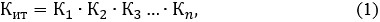 
      где Кит - значения итогового коэффициента аварийности, в долях единиц;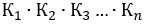  - значения частных коэффициентов аварийности по участку автомобильной дороги, которые определяются согласно приложению 2 к настоящим Правилам.


      13. Уровень риска аварийности автомобильной дороги основан на определении средневзвешенного значения итогового коэффициента аварийности автомобильной дороги(Китср) , по формуле (2):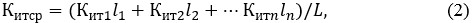 
      где 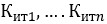  – значения итоговых коэффициентов аварийности на отдельном участке автомобильной дороги в пределах протяженности автомобильной дороги, в долях единиц;

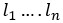  – протяженность участков автомобильной дороги в пределах протяженности автомобильной дороги, км;


      L – протяженность автомобильной дороги, км. 
      14. Ранжирование дороги по уровню риска аварийности автомобильной дороги производится по итогам вычисления средневзвешенного значения итогового коэффициента участок расчетной длины ранжируется от более безопасных с 5 звездами до опасных с одной звездой, согласно следующей таблице: 
      15. Допустимые значения уровня риска аварийности, устанавливаются по средневзвешенному итоговому коэффициенту аварийности в зависимости от объекта производства работ:
      1) автомобильные дороги I категории:
      строительство или реконструкция - не более 5,0 долей единиц;
      капитальный ремонт - не более 9,0 долей единиц;
      средний и текущий ремонт, содержание – не более 13,0 долей единиц;
      2) автомобильные дороги II-IV категории:
      строительство или реконструкция - не более 7,0 долей единиц;
      капитальный ремонт - не более 9,0 долей единиц;
      средний и текущий ремонт, содержание –14,0-22,0 долей единиц;
      3) автомобильные дороги II-IV в горной местности:
      строительство или реконструкция - не более 9,0 долей единиц;
      капитальный ремонт - не более 20,0 долей единиц;
      средний и текущий ремонт, содержание – не более 35,0 долей единиц.
      Сноска. Правый верхний угол - в редакции приказа Министра индустрии и инфраструктурного развития РК от 27.03.2023 № 180 (вводится в действие по истечении десяти календарных дней после дня его первого официального опубликования). Отчет
по результатам мониторинга безопасности дорожной инфраструктуры
      №________ "____"_____________20___ года.
      Основание для проведения мониторинга безопасности дорожной инфраструктуры (далее – Мониторинг) ____________________________       ________________________________________________________________
      Наименование автомобильной дороги (участка) _______________________
      Индекс ____, техническая категория __, км ___ + ___ - ___ км ___ + ___
      Мониторинг проводился с "__" ________ 20___ года по "__"_________20___ года.
      __________________________________________________________________________       Значение средневзвешенного итогового коэффициента аварийности):
      ______ в долях единиц,_________ в звездах
      Сведения о предыдущем мониторинге_____________________________________________                                           (кем и когда проводился, характер замечаний
      ______________________________________________________________________________                   и несоответствий, принятые меры по их устранению)
      ______________________________________________________________________________
      Заключение по результатам мониторинга_____________________________________       ________________________________________________________________________       ________________________________________________________________________       Дополнительные сведения:_________________________________________________       ________________________________________________________________________
      Подписи:
      Должностное лицо             ______________________/____________________/                         (должность, подпись) Фамилия Имя Отчество (при наличии)
      Представитель организации ____________________/____________________/                         (должность, подпись) Фамилия Имя Отчество (при наличии)
      Сноска. Правый верхний угол - в редакции приказа Министра индустрии и инфраструктурного развития РК от 27.03.2023 № 180 (вводится в действие по истечении десяти календарных дней после дня его первого официального опубликования). Значения частных коэффициентов аварийности
      1. Значения частного коэффициента аварийности К1
      Примечание:
      двух полосные дороги II-IV категории – II-IV
      дороги I категории без разделительной полосы – Iб
      дороги I категории с разделительной полосой – Iс
      2. Значения частного коэффициента аварийности К2
      3. Значения частного коэффициента аварийности К3
      Примечание: 
      с укрепленными обочинами – У
      с не укрепленными обочинами – Н
      4. Значения частного коэффициента аварийности К4
      5. Значения частного коэффициента аварийности К5
      Примечание:
      Применяется только для дорог I категории для других категорий принимается 1,0
      6. Значения частного коэффициента аварийности К6
      7. Значения частного коэффициента аварийности К7
      8. Значения частного коэффициента аварийности К8
      9. Значения частного коэффициента аварийности К9
      10. Значения частного коэффициента аварийности К10
      11. Значения частного коэффициента аварийности К11
      12. Значения частного коэффициента аварийности К12
      13. Значения частного коэффициента аварийности К13
      Примечание: в случае отсутствия пересечения присваивается 1,0
      14. Значения частного коэффициента аварийности К14
      15. Значения частного коэффициента аварийности К15
      16. Значения частного коэффициента аварийности К16
      Примечание: если дорога не проходит через населенный пункт то присваивается 1,0
      17. Значения частного коэффициента аварийности К17
      18. Значения частного коэффициента аварийности К18
      19. Значения частного коэффициента аварийности К19
      20. Значения частного коэффициента аварийности К20-22
      21. Значения частного коэффициента аварийности К23-27
      Примечание: К26 наличие разметки разделения полос движения только для многополосного движения. Для 2-х полосного присваивается 1,0.
					© 2012. РГП на ПХВ «Институт законодательства и правовой информации Республики Казахстан» Министерства юстиции Республики Казахстан
				
      Министр по инвестициям и развитиюРеспублики Казахстан 

Ж. Қасымбек
Утверждены
приказом Министра
по инвестициям и развитию
Республики Казахстан
от 28 декабря 2018 года № 947
Категория автомобильной дороги
Уровень безопасности дорожного движения, в долях единиц;
Уровень безопасности дорожного движения, в долях единиц;
Уровень безопасности дорожного движения, в долях единиц;
Уровень безопасности дорожного движения, в долях единиц;
Уровень безопасности дорожного движения, в долях единиц;
Категория автомобильной дороги
высокий
допустимый
предельный
низкий
опасный
Категория автомобильной дороги
5 звезд
4 звезды
3 звезды
2 звезды
1 звезда
I 
менее 2,5
2,5-5,0
5,0-13,0
13,0-19,0
более 19,0
II-IV 
менее 3,0
3,0-9,0
9,0-22,0
22,0-28,0
более 28,0
II-IV в горной местности
менее 10
10,0-20,0
20,0-35,0
35,0-60,0
более 60,0Приложение 1 к Правилам
мониторинга безопасности
дорожной инфраструктуры
автомобильных дорогформаПриложение 2 к Правилам
мониторинга безопасности
дорожной инфраструктуры
автомобильных дорог
Интенсивность движения, тысяч автомобилей в сутки
3
5
7
9
11
13
15
20
25
К1 (II-IV)
4,75
2,5
2,1
1,9
1,7
1,5
1,4
1,15
1,0
Интенсивность движения, тысяч автомобилей в сутки
8
10
15
20
25
30
35
40
45
К1 (Iб)
3,0
2,4
1,6
1,32
1,15
1,05
1,0
1,12
1,32
К1 (Iс)
3,7
3,2
2,3
1,6
1,3
1,15
1,1
1,0
1,05
Ширина полосы движения, м
2,75
3,0
3,25
3,5
3,75
4,0
4,5
5,0
К2 (II-IV)
2,0
1,35
1,2
1,1
1,0
1,1
1,2
1,5
К2(Iб)
1,6
1,2
1,1
1,0
1,35
1,45
1,6
1,7
К2 (Iс)
2,9
2,0
1,45
1,1
1,0
1,18
1,8
2,3
Ширина обочины, м
0,5
1,0
1,5
2,0
2,5
3,0
4,0
5,0
К3 (II-IV У)
1,65
1,4
1,3
1,2
1,15
1,1
1,0
К3 (II-IV Н)
2,5
1,85
1,5
1,35
1,2
1,1
1,0
К3(Iб У)
4,2
2,9
2,0
1,8
1,6
1,5
1,25
1,0
К3 (Iб Н)
4,3
3,1
2,1
1,5
1,4
1,2
1,1
1,0
К3 (Iс У)
1,6
1,4
1,3
1,2
1,15
1,1
1,05
1,0
К3 (Iс Н)
1,3
1,2
1,15
1,10
1,05
1,0
Число основных полос движения на проезжей части, шт
2
3, без разметки
3 с разметкой
4
6
8
К4 (II-IV)
1,0
1,3
0,7
К4 (Iб)
0,83
0,63
0,52
К4 (Iс)
0,56
0,50
0,35
Ширина разделительной полосы, м
1
2
3
5
10
1,5
К5
2,0
1,5
1,1
1,0
0,75
0,60
Продольный уклон, %0
20
30
50
70
80
К6 (II-IV)
1,0
1,1
1,4
1,9
2,2
К6 (Iб)
1,0
1,2
1,8
2,9
3,2
К6 (Iс)
1,0
1,1
1,6
2,7
3,0
Радиус кривых в плане, м
100
150
200-300
400-600
1000-2000
более 2000
К7 (II-IV)
7,2
6,2
5,2
4,0
2,0
1,0
К7 (Iб)
5,6
4,5
3,6
1,5
1,05
1,0
К7 (Iс)
5,0
4,2
3,4
1,25
1,05
1,0
Видимость в плане, м
50
100
150
200
250
350
400
500
600
К8 (II-IV)
4,5
2,5
1,9
1,8
1,7
1,5
1,35
1,1
1,0
К8 (Iб)
9,5
5,5
3,7
2,2
1,8
1,6
1,4
1,2
1,0
К8 (Iс)
3,8
3,3
1,8
1,5
1,3
1,2
1,1
1,05
1,0
Видимость в профиле, м
50
100
150
200
250
350
400
500
600
К9 (II-IV)
6,0
4,2
3,0
2,6
2,4
2,3
2,0
1,5
1,0
К9 (Iб)
11,0
7,0
5,0
3,5
2,9
2,4
2,2
1,7
1,0
К9 (Iс)
4,0
3,5
2,8
2,0
1,5
1,3
1,2
1,05
1,0
Ширина проезжей части мостов по отношению к проезжей части дорог
меньше на 1 м
равна
шире на 1 м
шире на 2 м
равна ширине  земляного полотна (если нет моста)
К10 (II-IV)
2,9
2,25
1,7
1,55
1,0
К10 (Iб)
1,75
1,4
1,6
1,05
1,0
К10 (Iс)
2,1
1,6
1,3
1,15
1,0
Кривизна плана трассы, град. км
0
50
100
200
400
600
1000
1500
2000
К11 (II-IV)
2,3
1,5
1,0
1,15
1,9
3,6
1,4
0,9
0,75
К11 (Iб)
1,7
1,4
1,15
1,0
2,7
2,9
2,3
2,2
К11 (Iс)
2,2
1,8
1,4
1,0
2,0
5,8
5,0
Тип пересечения с пересекающей (основной) дорогой
в разных уровнях
в одном уровне со светофорным регулированием
в одном уровне при соответствии параметров нормам
одном уровне при несоответствии параметров нормам
К12 (II-IV)
0,7
0,85
1,0
1,3
К12 (Iб)
0,50
0,64
1,0
1,5
К12 (Iс)
0,35
0,7
1,0
1,4
Пересечения в одном уровне с второстепенными дорогами при интенсивности движения по основной дороге, тысяч автомобилей в сутки
менее 3
4
5
10
15
20
25
30
35
К13 (II-IV)
1,0
1,3
1,75
3,2
4,5
5,2
К13 (Iб)
-
-
1,8
2,4
3,1
3,7
4,2
4,8
5,2
К13 (Iс)
-
-
1,25
2,0
2,5
2,8
3,1
3,3
3,4
Число пересечений и примыканий в одном уровне, шт. на 1 км дороги
2 и менее
3-5
6-8
более 8
К14 (II-IV)
1,0
1,1
1,25
1,7
К14 (Iб)
1,0
1,2
1,6
2,1
К14 (Iс)
1,0
1,6
2,8
3,3
Расстояние от зоны застройки до проезжей части дороги, м
менее 10
10-30
30-50
более 50 или отсутствует
К15 (II-IV)
2,2
1,7
1,5
1,0
К15 (Iб)
3,3
2,6
1,8
1,0
К15 (Iс)
1,7
1,4
1,2
1,0
Наличие тротуаров, пешеходных дорожек и пешеходных переходов в населенных пунктах
Тротуары и пешеходные дорожки отсутствуют
Тротуары и пешеходные дорожки имеются с одной стороны
Тротуары и пешеходные дорожки имеются с двух сторон
Тротуары и пешеходные дорожки имеются с двух сторон. Пешеходные переходы имеются в разных уровнях
К16 (II-IV)
2,2
1,2
1,0
К16 (Iб)
4,2
2,2
1,4
1,0
К16(Iс)
1,9
1,6
1,3
1,0
Длина населенного пункта, км
менее 0,5
0,5-1
2
3
4
5
6 или не проходит
К17 (II-IV)
3,3
2,5
1,45
1,35
1,2
1,1
1,0
К17 (Iб)
5,5
4,2
3,5
2,0
1,6
1,3
1,0
К17 (Iс)
2,8
2,2
1,25
1,2
1,1
1,05
1,0
Коэффициент сцепления
0,2
0,3
0,4
0,5
0,6
0,7
К18 (II-IV)
3,6
1,84
1,4
1,2
1,1
1,0
К18 (Iб)
4,8
2,0
1,46
1,2
1,1
1,0
К18 (Iс)
4,4
2,2
1,38
1,12
1,05
1,0
Ровность покрытия проезжей части, IRI
1
2
3
4
5
6
7
8
9
К19 (II-IV)
0,85
1,0
1,1
1,15
1,2
1,2
1,15
1,1
1,05
К19 (Iб)
0,65
1,0
1,3
1,5
1,65
1,6
1,55
1,3
1,05
К19 (Iс)
0,60
1,0
1,35
1,55
1,65
1,6
1,4
1,1
0,75
Устройство дорожных знаков
Отсутствуют, недостаточно или неправильно установлены
Достаточно и правильно установлены
К20 предупреждающие знаки
1,13
1,0
К21 запрещающие знаки
1,19
1,0
К22 информационно-указательные знаки
1,15
1,0
Устройство дорожной разметки
Да
Нет
К23 неполное удаление старой разметки
1,20
1,0
К24 наличие краевой разметки
1,0
1,08
К25 наличие осевой разметки
1,0
1,13
К26 наличие разметки разделения полос движения
1,0
1,14
К27 противоречия между знаками и разметкой
1,21
1,0